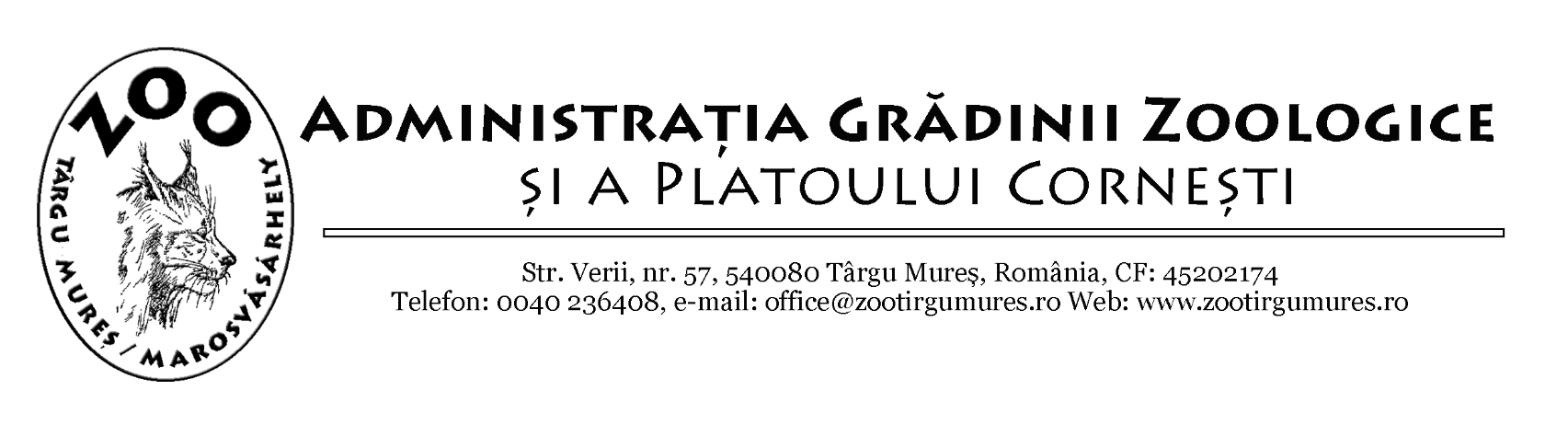              (nu produce efecte juridice)*Nr. 839 din 24.05.2022                                                                               Inițiator                                                                                                 Primar,			                                                                                 Soós Zoltán          REFERAT DE URGENTAREVizând susținerea în regim de urgență a proiectului de hotărâre a Consiliului Local privind aprobarea regulamentului temporar privind activitatea de comerț ambulant/stradal și prestarea de servicii pe raza Grădinii Zoologice și a Platoului CorneștiAdministrația Grădinii Zoologice și Platoului Cornești a fost înfiinţată prin Hotărâre a Consiliului local Târgu Mureș  nr. 311 din 30.09.2021 instituție publică de interes local cu personalitate juridică, în subordinea Consiliului Local Municipal Târgu Mureș.Este necesară urgentarea aprobării regulamentului temporar privind activitatea de comerț stradal și prestarea de servicii pe raza Grădinii Zoologice și a Platoului Cornești pentru reglementarea juridică a tuturor aspectelor care duc la buna funcționare a activității desfășurate de Administrația Grădinii Zoologice și a Platoului Cornești până la demararea procedurii de închiriere prin licitație publică, a unui număr de 22  locații ce aparțin domeniului public al municipiului Târgu Mureș, destinate amplasării de construcţii provizorii, tip chioșc pentru activități comerciale la Grădina Zoologică și Platoul Cornești .Necesitatea urgenței ține și de numeroasele solicitări făcute de către agenții economici din Târgu Mureș de a se desfășura cu ocazia zilei de 1 iunie 2022,  a sărbătorilor legale de peste an, precum și a sfârșiturilor de săptămână, pe aleea de promenada care duce înspre Grădina Zoologică, pentru a comercializa produse alimentare de tip fast food, răcoritoare, înghețată, apă, produse de artizanat, jocuri etc. În aceste zile speciale așteptăm mii de copii însoțiți de mii de vizitatori, pentru care se vor desfășura multe activități distractive.Având în vedere cele prezentate mai sus, se impune aprobarea în regim de urgență a Proiectului de hotărâre privind aprobarea regulamentului temporar privind activitatea de comerț ambulant/stradal și prestarea de servicii pe raza Grădinii Zoologice și a Platoului Cornești.DIRECTOR  A.G.Z.P.C.Szánthó János Csaba                                    *Actele administrative sunt hotărârile de Consiliu local care intră în vigoare şi produc efecte juridice după îndeplinirea condiţiilor prevăzute de art. 129, art. 139 din O.U.G. nr. 57/2019 privind Codul Administrativ